2018中美洲暨加勒比海咖啡暨可可產業商機考察團2018 Mission of coffee and cacao industry to Central America & Caribbean首先誠摯感謝我國內咖啡業界及協會對中美洲經貿辦事處承辦「2017台灣國際茶、酒、咖啡展」中美洲館的支持，謹先在此申致最誠摯的謝意。歷經業界及推廣單位多年來共同攜手努力，中美洲咖啡進口成果豐碩並持續成長，自創品牌，近來國內咖啡文化已蔚為風潮，不僅帶動提升消費量及品味，亦吸引許多咖啡愛好者注意中美洲咖啡。適逢中美洲2017-2018年咖啡新產季即將到來，為回應業者需求及殷切詢問，並同時造福中美洲重要咖啡產業，本處將持續配合採收期組團赴中美洲暨加勒比海友邦實地考察及採購。中美洲薩爾瓦多、瓜地馬拉、宏都拉斯、尼加拉瓜等國與台灣簽有自由貿易協定(FTA)，在關稅減免的利基下，台灣廠商直接自中美洲進口精品咖啡及商業咖啡更具優勢，冀盼各位先進在中、長期規劃採購及契作或期貨等計畫中優先考量各友邦國家優質產品。此外，可可豆於馬雅文明中為財富的象徵，並作為貨幣使用，中美洲暨加勒比海各國(包含貝里斯)亦為高品質可可產地國，且目前台灣對可可豆進口享零關稅優惠。故此次除咖啡外，也歡迎可可豆進口業者及相關專業人士報名參與本團，親赴產地考察。 為妥善運用資源，本處將視報名人數及出訪各國意願衡量並決定出團與否、出訪國家與行程規劃，尚祈諒察；為順暢當地交通安排以顧及團員安全，人數上限將以15人計，敬請踴躍報名。 出訪日期：2018年2月25日至3月20日(暫訂)主辦單位：貝里斯、多明尼加、薩爾瓦多、瓜地馬拉、宏都拉斯及尼加拉瓜6國駐華大使館執行單位：中美洲經貿辦事處 (CATO)協辦單位：台灣咖啡協會、台灣精緻咖啡協會、台北精品咖啡商業發展協會、                    台灣國際咖啡交流協會 報名及聯繫資訊請將報名表回傳至中美洲經貿辦事處，謝謝！2018中美洲暨加勒比海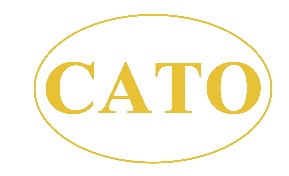 咖啡暨可可產業商機考察團報名表上述資料僅作為主辦單位組團參考之用，絕對對外保密。如欲報名請直接將上表填妥後回傳。中美洲經貿辦事處聯絡人翁如茵協理 、李建怡專案經理、曾詠其專案經理；FAX：02-2723-6328                                                              Tel: 02- 87891592分機 18 、 20 & 28；電郵andrea@cato.com.tw / grace@cato.com.tw/ifi@cato.com.tw報名／保證金繳款日期： 即日起至2018年1月15日(星期一)止並請電匯訂房保證金以確認報名！＊請電匯新台幣20,000元作為參團保證金，以利本團預先安排住宿。即預收個人或共同支出之公基金（如小費及餐費等）支出之用。(請參照代收款項一表)中美洲經貿辦事處聯絡資訊：協理:翁如茵 Andrea Weng                          專案經理:李建怡Grace Lee、曾詠其Ifi Tseng 電話：02-8789-1592 （分機18、 20或28）傳真：02-2723-6328E-mail: andrea@cato.com.tw、grace@cato.com.tw 、ifi@cato.com.tw參加人員姓        名中文中文中文性別性別性別 男 Male       女 Female 男 Male       女 Female參加人員姓        名英文（護照）護照號碼護照號碼護照號碼職  稱中文職  稱英文公司名稱中文公司名稱英文公司地址中文公司地址英文聯絡人姓名＆職稱聯絡電話(市話&手機)聯絡電話(市話&手機)聯絡人姓名＆職稱傳真號碼傳真號碼聯絡人姓名＆職稱電子郵件電子郵件擬考察國家(必填)□ 瓜地馬拉      □薩爾瓦多    □ 宏都拉斯□ 尼加拉瓜      □ 多明尼加   □ 貝里斯 (可可)  □ 瓜地馬拉      □薩爾瓦多    □ 宏都拉斯□ 尼加拉瓜      □ 多明尼加   □ 貝里斯 (可可)  □ 瓜地馬拉      □薩爾瓦多    □ 宏都拉斯□ 尼加拉瓜      □ 多明尼加   □ 貝里斯 (可可)  □ 瓜地馬拉      □薩爾瓦多    □ 宏都拉斯□ 尼加拉瓜      □ 多明尼加   □ 貝里斯 (可可)  □ 瓜地馬拉      □薩爾瓦多    □ 宏都拉斯□ 尼加拉瓜      □ 多明尼加   □ 貝里斯 (可可)  □ 瓜地馬拉      □薩爾瓦多    □ 宏都拉斯□ 尼加拉瓜      □ 多明尼加   □ 貝里斯 (可可)  □ 瓜地馬拉      □薩爾瓦多    □ 宏都拉斯□ 尼加拉瓜      □ 多明尼加   □ 貝里斯 (可可)  □ 瓜地馬拉      □薩爾瓦多    □ 宏都拉斯□ 尼加拉瓜      □ 多明尼加   □ 貝里斯 (可可)  公司業務項目中文英文進口品項進口品項□咖啡    □可可公司規模 □零售商      □大盤商     □貿易商     □咖啡店家    □其他 □零售商      □大盤商     □貿易商     □咖啡店家    □其他 □零售商      □大盤商     □貿易商     □咖啡店家    □其他 □零售商      □大盤商     □貿易商     □咖啡店家    □其他 □零售商      □大盤商     □貿易商     □咖啡店家    □其他 □零售商      □大盤商     □貿易商     □咖啡店家    □其他 □零售商      □大盤商     □貿易商     □咖啡店家    □其他 □零售商      □大盤商     □貿易商     □咖啡店家    □其他進口種類 □生豆   □已烘焙    □烘焙加味    □研磨    □即溶  □生豆   □已烘焙    □烘焙加味    □研磨    □即溶  □生豆   □已烘焙    □烘焙加味    □研磨    □即溶  □生豆   □已烘焙    □烘焙加味    □研磨    □即溶  □生豆   □已烘焙    □烘焙加味    □研磨    □即溶  □生豆   □已烘焙    □烘焙加味    □研磨    □即溶  □生豆   □已烘焙    □烘焙加味    □研磨    □即溶  □生豆   □已烘焙    □烘焙加味    □研磨    □即溶 每年擬採購數量 約                         （磅、袋、貨櫃） 約                         （磅、袋、貨櫃） 約                         （磅、袋、貨櫃）中、長期規劃採購數量中、長期規劃採購數量中、長期規劃採購數量(1) 3 – 5 年：(2) 5 年以上：(1) 3 – 5 年：(2) 5 年以上：機  票□全程經濟艙         □全程商務艙□台北←→洛杉磯商務艙、其他航段經濟艙□全程經濟艙         □全程商務艙□台北←→洛杉磯商務艙、其他航段經濟艙□全程經濟艙         □全程商務艙□台北←→洛杉磯商務艙、其他航段經濟艙□全程經濟艙         □全程商務艙□台北←→洛杉磯商務艙、其他航段經濟艙□全程經濟艙         □全程商務艙□台北←→洛杉磯商務艙、其他航段經濟艙□全程經濟艙         □全程商務艙□台北←→洛杉磯商務艙、其他航段經濟艙□全程經濟艙         □全程商務艙□台北←→洛杉磯商務艙、其他航段經濟艙□全程經濟艙         □全程商務艙□台北←→洛杉磯商務艙、其他航段經濟艙旅  館□雙人房、□單人房□雙人房、□單人房其他附註其他附註□素食；其他飲食禁忌或建議 ___________□素食；其他飲食禁忌或建議 ___________□素食；其他飲食禁忌或建議 ___________□素食；其他飲食禁忌或建議 ___________訂房保證金請於2018/1/15報名時電匯繳納團體及個人支出代收款項新台幣20,000元整，始納正式團員名單並安排交通食宿，詳情請洽專案承辦人員!請於2018/1/15報名時電匯繳納團體及個人支出代收款項新台幣20,000元整，始納正式團員名單並安排交通食宿，詳情請洽專案承辦人員!請於2018/1/15報名時電匯繳納團體及個人支出代收款項新台幣20,000元整，始納正式團員名單並安排交通食宿，詳情請洽專案承辦人員!請於2018/1/15報名時電匯繳納團體及個人支出代收款項新台幣20,000元整，始納正式團員名單並安排交通食宿，詳情請洽專案承辦人員!請於2018/1/15報名時電匯繳納團體及個人支出代收款項新台幣20,000元整，始納正式團員名單並安排交通食宿，詳情請洽專案承辦人員!請於2018/1/15報名時電匯繳納團體及個人支出代收款項新台幣20,000元整，始納正式團員名單並安排交通食宿，詳情請洽專案承辦人員!請於2018/1/15報名時電匯繳納團體及個人支出代收款項新台幣20,000元整，始納正式團員名單並安排交通食宿，詳情請洽專案承辦人員!請於2018/1/15報名時電匯繳納團體及個人支出代收款項新台幣20,000元整，始納正式團員名單並安排交通食宿，詳情請洽專案承辦人員!